ОГЛАВЛЕНИЕЛИСТ ОЗНАКОМЛЕНИЯ	4ЛИСТ УЧЕТА ЭКЗЕМПЛЯРОВ	4ЛИСТ УЧЕТА КОРРЕКТУРЫ	41. ОБЩИЕ ПОЛОЖЕНИЯ	52. ФОРМЫ И ОРГАНИЗАЦИЯ ГОСУДАРСТВЕННЫХ АТТЕСТАЦИОННЫХ ИСПЫТАНИЙ	63. ГОСУДАРСТВЕННЫЕ ЭКЗАМЕНАЦИОННЫЕ КОМИССИИ И АПЕЛЛЯЦИОННЫЕ КОМИССИИ	74. ПОРЯДОК ПРОВЕДЕНИЯ ГОСУДАРСТВЕННОЙ ИТОГОВОЙ АТТЕСТАЦИИ	95. ПОРЯДОК ПРОВЕДЕНИЯ АПЕЛЛЯЦИЙ ПО РЕЗУЛЬТАТАМ ГОСУДАРСТВЕННОЙ ИТОГОВОЙ АТТЕСТАЦИИ	136. ОСОБЕННОСТИ ПРОВЕДЕНИЯ ГОСУДАРСТВЕННОЙ ИТОГОВОЙ АТТЕСТАЦИИ ДЛЯ ЛИЦ С ОГРАНИЧЕННЫМИ ВОЗМОЖНОСТЯМИ ЗДОРОВЬЯ	15ЛИСТ ОЗНАКОМЛЕНИЯЛИСТ УЧЕТА ЭКЗЕМПЛЯРОВЛИСТ УЧЕТА КОРРЕКТУРЫ1. ОБЩИЕ ПОЛОЖЕНИЯ1.1. Настоящее положение разработано в соответствии с Федеральным законом от 29.12.2012 №273-ФЗ «Об образовании в Российской Федерации» и Порядком проведения государственной итоговой аттестации по образовательным программам бакалавриата, специалитета и магистратуры, утвержденным приказом Министерства образования и науки Российской Федерации от 29.06.2015 № 636 (в ред. Приказа Минобрнауки России от 09.02.2016 № 86), Приказом Минобрнауки России от 27 марта 2020 г. № 490 «О внесении изменений в некоторые приказы Министерства образования и науки Российской Федерации, касающиеся проведения государственной итоговой аттестации по образовательным программам высшего образования».1.2. Положение устанавливает процедуру организации и проведения в ФГБОУ ВО «ГУМРФ имени адмирала С.О. Макарова» (далее – Университет) государственной итоговой аттестации студентов и курсантов (далее – обучающиеся, выпускники).1.3. Настоящее Положение распространяется на выпускников, обучающихся по основным образовательным программам бакалавриата, специалитета, магистратуры всех форм обучения в Университете и его филиалах.1.4. Государственная итоговая аттестация проводится в целях определения соответствия результатов освоения обучающимися основной образовательной программы, соответствующим требованиям федерального государственного образовательного стандарта (далее – стандарт). 1.5. Срок проведения государственной итоговой аттестации университет устанавливает самостоятельно. 1.6. Обеспечение проведения государственной итоговой аттестации по образовательным программам осуществляется Университетом. 1.7. Университет использует необходимые для организации образовательной деятельности средства при проведении государственной итоговой аттестации обучающихся.1.8. Обучающимся и лицам, привлекаемым к государственной итоговой аттестации, во время ее проведения запрещается иметь при себе и использовать средства связи. Данное положение не исключает возможности использования средств связи в составе дистанционных технологий, которые обеспечиваются в полной мере Университетом в соответствии с настоящим Положением и иными локальными актами Университета.1.9. Не допускается взимание платы с обучающихся за прохождение государственной итоговой аттестации (отдельно от оплаты обучения, если обучение платное).1.10. Лица, осваивающие образовательную программу в форме самообразования либо обучавшиеся по не имеющей государственной аккредитации образовательной программе высшего образования в другой образовательной организации, вправе пройти экстерном государственную итоговую аттестацию в Университете.Допускается также перевод в Университет из другого высшего учебного заведения для прохождения государственной итоговой аттестации, с соблюдением нормативных актов РФ и локальных актов Университета, регулирующих переводы обучающихся.1.11. При проведении государственной итоговой аттестации университет может применять электронное обучение и дистанционные образовательные технологии. Особенности и технологии проведения государственной итоговой аттестации с применением электронного обучения и дистанционных образовательных технологий определяются утвержденными регламентами университета. При этом университет обеспечивает идентификацию личности обучающихся и контроль соблюдения требований, установленных соответствующим регламентом.2. ФОРМЫ И ОРГАНИЗАЦИЯ ГОСУДАРСТВЕННЫХ АТТЕСТАЦИОННЫХ ИСПЫТАНИЙ2.1. Государственная итоговая аттестация обучающихся в Университете по программам высшего образования проводится в форме:государственного экзамена;защиты выпускной квалификационной работы (далее вместе – государственные аттестационные испытания).2.2. Конкретные формы проведения государственной итоговой аттестации устанавливаются по каждой образовательной программе решением Ученого совета Университета с учетом требований, установленных стандартом.2.3. Государственный экзамен проводится по одной или нескольким дисциплинам и (или) модулям образовательной программы, результаты освоения которых имеют определяющее значение для профессиональной деятельности выпускников. Государственный экзамен проводится устно или письменно.2.4. Государственный экзамен проводится по программе, содержащей перечень вопросов, выносимых на государственный экзамен, критерии оценки результатов сдачи государственного экзамена и рекомендации обучающимся по подготовке к экзамену, в том числе перечень рекомендуемой литературы для подготовки к государственному экзамену.2.5. Программы государственных экзаменов разрабатывают выпускающие кафедры, обсуждают Ученые советы институтов (факультетов, филиалов), утверждает директор института (декан факультета, директор филиала).Программы государственных экзаменов доводятся до сведения обучающихся не позднее, чем за полгода до даты начала итоговой государственной аттестации. 2.6. Филиалы в своей работе руководствуются программами государственных экзаменов Университета.2.7. Выпускная квалификационная работа (далее – ВКР) представляет собой выполненную обучающимся (несколькими обучающимися совместно) работу, демонстрирующую уровень подготовленности выпускника к профессиональной деятельности. В Университете ВКР выполняются в виде:– ВКР бакалавра;– ВКР специалиста;– ВКР магистра.2.8. Тематику ВКР ежегодно разрабатывают выпускающие кафедры соответствующего направления подготовки (специальности) Университета. Тематика выпускных работ должна обновляться, быть актуальной, соответствовать направлению подготовки (специальности). Выпускающие кафедры (факультеты) также устанавливают требования к ВКР и порядок их выполнения, критерии оценки результатов защиты ВКР.2.9. По представлению выпускающих кафедр, тематика ВКР утверждается директором института (деканом факультета, директором филиала) и доводится до сведения обучающихся до окончания семестра, предшествующего семестру, в котором предусмотрена преддипломная практика и государственная итоговая аттестация в соответствии с действующим учебным планом соответствующей образовательной программы Университета, но не менее чем за шесть месяцев до начала государственной итоговой аттестации. 2.10. Обучающемуся по письменному заявлению может быть предоставлено право выбора собственной темы выпускной квалификационной работы, в случае обоснованности ее актуальности и целесообразности разработки для практического применения в соответствующей области профессиональной деятельности или на конкретном объекте профессиональной деятельности.2.11. Для подготовки выпускной квалификационной работы обучающемуся (нескольким обучающимся, выполняющим выпускную квалификационную работу совместно) назначаются, как правило, из числа работников Университета, руководитель выпускной квалификационной работы и, при необходимости, консультант (консультанты) по конкретной главе (разделу) работы.2.12. Заведующие выпускающими кафедрами не позднее, чем за 2 недели до начала преддипломной практики представляют рапорты о назначении выпускникам очной формы обучения тем и руководителей ВКР директору института (декану факультета, директору филиала).2.13. На каждого выпускника очно-заочной и заочной форм обучения заведующие выпускающих кафедр не позднее, чем за 2 недели до начала преддипломной практики заполняют направление (форма 1), в котором указываются темы ВКР обучающихся, назначенные руководители, и возвращают их в отдел обеспечения учебного процесса заочной формы обучения.2.14. Директор института (декан факультета, директор филиала) до начала преддипломной практики представляют проект приказа ректора о закреплении за каждым выпускником темы выпускной квалификационной работы и руководителя. Изменение темы выпускной квалификационной работы, замена руководителя допускается не менее, чем за один месяц до установленного календарным графиком срока защиты, на основании рапорта заведующего выпускающей кафедрой с изданием соответствующего приказа.2.15. Руководители филиалов Университета в установленные сроки (см. п.2.12) представляют информацию о назначении выпускникам тем ВКР и руководителей в Управление по региональному образованию. 2.16. При работе над выпускной квалификационной работой обучающиеся руководствуются методическими рекомендациями по написанию ВКР.2.17. После завершения подготовки обучающимся выпускной квалификационной работы руководитель работы представляет письменный отзыв о работе обучающегося в период подготовки выпускной квалификационной работы.2.18. ВКР, выполненные по завершении основных образовательных программ подготовки специалистов и магистров, подлежат обязательному рецензированию. Для проведения рецензирования ВКР направляется одному или нескольким рецензентам из числа лиц, не являющихся работниками кафедры Университета, на которой выполнена ВКР. Заведующий выпускающей кафедрой обеспечивает получение рецензии на каждую выпускную квалификационную работу специалиста и магистра.2.19. Тексты ВКР, за исключением текстов работ, содержащих сведения, составляющие государственную тайну, размещаются в электронно-библиотечной системе Университета и проверяются на объем заимствования. Порядок размещения текстов ВКР в электронно-библиотечной системе Университета (филиала) и проверки на объем заимствования устанавливается Положением о выпускной квалификационной работе.3. ГОСУДАРСТВЕННЫЕ ЭКЗАМЕНАЦИОННЫЕ КОМИССИИ И АПЕЛЛЯЦИОННЫЕ КОМИССИИ3.1. Для проведения государственной итоговой аттестации в Университете создаются государственные экзаменационные комиссии (далее – ГЭК), которые состоят из председателя, секретаря и членов комиссии. Для проведения апелляций по результатам государственной итоговой аттестации в Университете создаются апелляционные комиссии, которые состоят из председателя и членов комиссии. Государственная экзаменационная и апелляционная комиссии (далее вместе – комиссии) действуют в течение календарного года.Регламенты работы комиссий устанавливаются Университетом.3.2. ГЭК создаются по каждой специальности и направлению подготовки, или по каждой образовательной программе, или по ряду специальностей и направлений подготовки, или по ряду образовательных программ.3.3. ГЭК возглавляет председатель, который организует и контролирует деятельность комиссии, обеспечивает единство требований, предъявляемых к выпускникам при проведении государственной итоговой аттестации.3.4. Председатель ГЭК утверждается из числа лиц, не работающих в Университете, имеющих ученую степень доктора наук и (или) ученое звание профессора соответствующего профиля, либо являющихся ведущими специалистами – представителями работодателей в соответствующей области профессиональной деятельности.3.5. Кандидатуры председателей ГЭК предлагает директор института (декан факультета, директор филиала) по представлениям заведующих выпускающими кафедрами. Представление кандидатур председателей ГЭК должно быть письменно согласовано с руководителем организации, в которой работает кандидат в председатели ГЭК (форма 2, 3). Письма–согласования, полученные от организаций, должны быть переданы в Учебно-методическое управление не позднее 10 ноября для представления в Федеральное агентство морского и речного транспорта (далее – Учредитель). 3.6. Председатели ГЭК утверждаются распоряжением Руководителя Федерального агентства морского и речного транспорта не позднее 31 декабря, предшествующего года проведения государственной итоговой аттестации по представлению Университета (п.22 Порядка проведения государственной итоговой аттестации по образовательным программам бакалавриата, специалитета и магистратуры, утвержденного приказом Минобрнауки России от 29.06.2015 № 636). 3.7. После утверждения председателей ГЭК для проведения государственной итоговой аттестации в Университете и филиалах не позднее,
чем за один месяц до даты начала государственной итоговой аттестации приказом ректора утверждаются составы ГЭК. 3.8. ГЭК руководствуются в своей деятельности настоящим Положением, соответствующими ФГОС в части, касающейся требований к государственной итоговой аттестации, и учебно-методической документацией Университета. 3.9. Основными функциями ГЭК являются:– установление уровня подготовки выпускника к выполнению профессиональных задач, а также соответствия его подготовки требованиям федерального государственного образовательного стандарта высшего образования;– выявление недостатков в теоретической и практической подготовке обучающихся, формирование рекомендаций, направленных на совершенствование подготовки обучающихся, на основании результатов работы ГЭК.3.10. В состав ГЭК входят председатель указанной комиссии и не менее 4 членов указанной комиссии. Члены ГЭК являются ведущими специалистами – представителями работодателей или их объединений в соответствующей области профессиональной деятельности и (или) лицами, которые относятся к профессорско-преподавательскому составу данной организации (иных организаций) и (или) к научным работникам данной организации (иных организаций) и имеют ученое звание и (или) ученую степень. Доля лиц, являющихся ведущими специалистами – представителями работодателей или их объединений в соответствующей области профессиональной деятельности (включая председателя ГЭК), в общем числе лиц, входящих в состав ГЭК, должна составлять не менее 50 процентов.3.11. Председатели ГЭК назначают своих заместителей из числа лиц, включенных в состав ГЭК.3.12. Для проведения государственных аттестационных испытаний может быть сформировано несколько ГЭК по одной образовательной программе бакалавриата, специалитета, магистратуры.3.13. На период проведения государственной итоговой аттестации для обеспечения работы ГЭК из числа лиц, относящихся к профессорско-преподавательскому составу или административных работников Университета, ректор назначает секретаря ГЭК, который не входит в ее состав. Секретарь ведет протоколы заседаний ГЭК, представляет необходимые материалы в апелляционную комиссию. 3.14. В состав ГЭК филиала в качестве заместителя председателя и членов ГЭК входят представители Университета.3.15. Для проведения апелляций по результатам государственной итоговой аттестации в Университете создается апелляционная комиссия.3.16. Председателем апелляционной комиссии утверждается ректор Университета (директор филиала) или лицо, уполномоченное ректором на основании его приказа. 3.17. В состав апелляционной комиссии входят председатель указанной комиссии и не менее 3 членов указанной комиссии. Состав апелляционной комиссии формируется из числа лиц, относящихся к профессорско-преподавательскому составу организации и не входящих в состав ГЭК.3.18. Составы комиссий утверждаются приказом ректора не позднее чем за 1 месяц до даты начала государственной итоговой аттестации.3.19. Основной формой деятельности комиссий являются заседания, которые проводятся председателями. Заседания комиссий правомочны, если в них участвуют не менее двух третей от числа членов комиссий.3.20. Решения комиссий принимаются простым большинством голосов членов комиссий, участвующих в заседании. При равном числе голосов председатель комиссии обладает правом решающего голоса.3.21. Решения, принятые комиссиями, оформляются протоколами, которые подписываются председателями. Протокол заседания ГЭК также подписывается секретарем ГЭК.3.22. В протоколе заседания ГЭК по приему государственного аттестационного испытания отражаются перечень заданных обучающемуся вопросов и характеристика ответов на них, мнения членов ГЭК о выявленном в ходе государственного аттестационного испытания уровне подготовленности обучающегося к решению профессиональных задач, а также о выявленных недостатках в теоретической и практической подготовке обучающегося.Если по какому-либо вопросу мнение членов ГЭК не является общим, то по настоянию любого из членов ГЭК секретарь ГЭК отражает в протоколе мнение конкретного члена (членов) ГЭК.3.23. Протоколы заседаний комиссий сшиваются в книги и хранятся в архиве Университета (филиала).3.24. Председатель и члены ГЭК должны быть ознакомлены с порядком проведения и системой оценивания государственной итоговой аттестации до начала работы комиссии.4. ПОРЯДОК ПРОВЕДЕНИЯ ГОСУДАРСТВЕННОЙ ИТОГОВОЙ АТТЕСТАЦИИ4.1. Программа государственной итоговой аттестации, включая программы государственных экзаменов и (или) требования к ВКР и порядку их выполнения, критерии оценки результатов сдачи государственных экзаменов и (или) защиты ВКР, доводится до сведения обучающихся всех форм обучения не позднее, чем за 6 месяцев до начала государственной итоговой аттестации.4.2. К государственной итоговой аттестации допускается обучающийся, не имеющий академической задолженности и в полном объеме выполнивший учебный план или индивидуальный учебный план по соответствующей образовательной программе высшего образования.4.3. Допуск обучающихся Университета и его филиалов к государственным аттестационным испытаниям, входящим в состав государственной итоговой аттестации, оформляется приказом ректора Университета по представлению директора института (директора филиала, декана факультета).4.4. Не позднее, чем за 30 календарных дней до дня проведения первого государственного аттестационного испытания, проректором по учебной работе (директором филиала) по представлению директора института (декана факультета), утверждается расписание государственных аттестационных испытаний (далее – расписание), в котором указываются даты, время и место проведения государственных аттестационных испытаний и предэкзаменационных консультаций.4.5. При формировании расписания устанавливается перерыв между государственными аттестационными испытаниями не менее 7 календарных дней. 4.6. Утвержденное расписание доводится до сведения обучающихся, председателя и членов ГЭК, секретарей ГЭК, руководителей и консультантов ВКР.4.7. Выпускающие кафедры и филиалы обеспечивают обучающихся программами государственных экзаменов, создают им необходимые для подготовки условия и проводят консультации.4.8. Институт (факультет, филиал) обеспечивает работу ГЭК следующими нормативно-методическими документами:– настоящим Положением о проведении государственной итоговой аттестации по образовательным программам бакалавриата, специалитета и магистратуры Университета;– Федеральным государственным образовательным стандартом высшего образования;– учебным планом по соответствующей образовательной программе высшего образовании;– программой государственного экзамена (экзаменов);– бланками протоколов по формам, приведенным в Приложениях.4.9. В ГЭК не позднее, чем за 2 календарных дня до дня сдачи государственного экзамена (экзаменов), представляется копия приказа ректора Университета о допуске обучающихся к государственной итоговой аттестации.4.10. Перед государственным экзаменом (экзаменами) проводится предэкзаменационная консультация.4.11. Государственный экзамен проводится устно или письменно в виде экзаменационного тестирования. Результаты государственного экзамена, проводимого в устной форме, объявляются в день его проведения, проводимого в письменной форме, – на следующий рабочий день после дня его проведения.4.12. Результаты сдачи государственного экзамена оформляются протоколом ГЭК по приему государственного экзамена (формы 6, 7) и определяются оценками «отлично», «хорошо», «удовлетворительно», «неудовлетворительно». Оценки «отлично», «хорошо», «удовлетворительно» означают успешное прохождение государственного аттестационного испытания. При сдаче государственного экзамена в устной форме к протоколу ГЭК прилагается экзаменационный лист (форма 6), а при сдаче экзамена в форме экзаменационного тестирования – результаты выполнения теста.4.13. К защите выпускной квалификационной работы допускается лицо, успешно завершившее в полном объеме освоение основной образовательной программы по специальности/ направлению подготовки высшего образования в соответствии с требованиями ФГОС и успешно прошедшее все другие виды государственных аттестационных испытаний (при их наличии).4.14. Обучающийся, не прошедший одно государственное аттестационное испытание по уважительной причине, допускается к сдаче следующего государственного испытания (при его наличии).В качестве уважительной причины рассматриваются следующие случаи: – временная нетрудоспособность (подтверждаемая документом медицинского учреждения);– исполнение общественных или государственных обязанностей (подтверждаемое документом соответствующего органа, учреждения, организации);– вызов в суд (подтверждаемый повесткой, судебным определением);– транспортные проблемы (отмена рейса, отсутствие билетов – подтверждаемые любым способом, позволяющим проверить достоверность сведений);– погодные условия (если их характер таков, что мог стать причиной неявки в срок); – срыв, отмена, перенос государственного аттестационного испытания не по вине обучающегося;– если обучающийся, получивший на государственном аттестационном испытании оценку «неудовлетворительно», в установленный срок обратился с апелляцией, однако не по его вине апелляция не рассмотрена на момент проведения следующего государственного аттестационного испытания;– если обучающийся, получивший на государственном аттестационном испытании оценку «неудовлетворительно», в установленный срок обратился с апелляцией, апелляция удовлетворена с предоставлением права на повторное прохождение государственного аттестационного испытания, которое на момент проведения следующего государственного аттестационного испытания ещё не состоялось не по вине обучающегосяВ иных случаях, а также в спорных случаях, вопрос об уважительности причины непрохождения испытания решается Университетом исходя из обстоятельств, объяснений и доказательств, представленных обучающимся. Такое решение принимается директором института (директором филиала, деканом факультета), либо может быть принято непосредственно ректором Университета.4.15. Руководители ВКР знакомят обучающегося с отзывом и рецензией (при ее наличии) не позднее чем за 5 календарных дней до дня защиты выпускной квалификационной работы.4.16. ВКР, отзыв и рецензия (по программам специалитета и магистратуры), а также направление на государственное аттестационное испытание в виде защиты выпускной квалификационной работы (форма 7)  передается в ГЭК не позднее, чем за 2 календарных дня до дня защиты выпускной квалификационной работы. В случае если государственная итоговая аттестация проводится только в форме защиты выпускной квалификационной работы, в ГЭК также передается копия приказа о допуске обучающегося к государственной итоговой аттестации.4.17. Защита выпускной квалификационной работы за исключением работ по закрытой тематике, проводится на открытом заседании экзаменационной комиссии при участии не менее двух третей ее состава.4.18. Результаты защиты выпускной квалификационной работы оформляется соответствующим протоколом (форма 8) и определяются оценками «отлично», «хорошо», «удовлетворительно», «неудовлетворительно». Оценки «отлично», «хорошо», «удовлетворительно» означают успешное прохождение государственного аттестационного испытания.4.19. Успешное прохождение государственной итоговой аттестации является основанием для выдачи обучающемуся документа о высшем образовании и о квалификации образца, установленного Министерством образования и науки Российской Федерации. 4.20. Решение о выдаче выпускнику документа о высшем образовании и о квалификации принимается ГЭК и оформляется соответствующим протоколом (форма 9). Решение принимается на основании представления директора института/филиала (декана факультета) об освоении обучающимся в полном объеме основной образовательной программы с соответствующими оценками (форма 7), протокола ГЭК о сдаче государственного экзамена (при наличии) (форма 4 или 5) и протокола ГЭК по защите выпускной квалификационной работы (форма 8). 4.21. В соответствии с «Порядком заполнения, учета и выдачи документов о высшем образовании и о квалификации и их дубликатов» (утверждено приказом Минобрнауки России от 13.02.2014 № 112) диплом с отличием выдается при следующих условиях: – все указанные в приложении к диплому оценки по дисциплинам, практикам, оценки за курсовые работы (проекты) являются оценками «отлично» и «хорошо»;– все оценки по результатам государственной итоговой аттестации являются оценками «отлично»;– количество указанных в приложении к диплому оценок «отлично», включая оценки по результатам государственной итоговой аттестации, составляют не менее 75% от общего количества оценок, указанных в приложении к диплому.4.22. Отчисление из Университета обучающихся, завершивших в полном объеме освоение основной образовательной программы высшего образования в соответствии с требованиями ФГОС и успешно прошедших все виды государственных аттестационных испытаний, оформляется приказом ректора.  4.23. По окончании работы ГЭК проводит итоговое заседание, на котором обсуждают отчет ГЭК. ГЭК не позднее трех дней после заключительного заседания представляет отчет о своей работе директору института/филиала (декану факультета) и в Учебно-методическое управление Университета.4.24. В отчете ГЭК должны быть отражены:– соответствие подготовки выпускников требованиям ФГОС и уровень их подготовки в Университете;– качество выполнения ВКР;– соответствие тематики ВКР запросам производства, а также современному состоянию науки, техники и экономики;– характеристика знаний обучающихся, выявленных на государственных экзаменах; – недостатки в теоретической и практической подготовке обучающихся;– рекомендации по совершенствованию подготовки выпускников, практическому использованию результатов ВКР и т.п.4.25. Отчет ГЭК должен включать отчет по результатам защиты ВКР и отчет по сдаче государственного экзамена (при его наличии), в том числе и в виде итоговых таблиц установленных формами 10 и 11.4.26. Отчеты о работе ГЭК обсуждают на Ученых советах институтов (факультетов). 4.27. Обучающиеся, не прошедшие государственной итоговой аттестации в связи с неявкой на государственное аттестационное испытание по уважительной причине (временная нетрудоспособность, другие документально подтвержденные исключительные обстоятельства), вправе пройти ее в течение 6 месяцев после завершения государственной итоговой аттестации.В качестве уважительной причины рассматриваются следующие случаи: – временная нетрудоспособность (подтверждаемая документом медицинского учреждения);– исполнение общественных или государственных обязанностей (подтверждаемое документом соответствующего органа, учреждения, организации);– вызов в суд (подтверждаемый повесткой, судебным определением);– транспортные проблемы (отмена рейса, отсутствие билетов – подтверждаемые любым способом, позволяющим проверить достоверность сведений);– погодные условия (если их характер таков, что мог стать причиной неявки в срок); В иных случаях, а также в спорных случаях, вопрос об уважительности причины неявки решается Университетом исходя из обстоятельств, объяснений и доказательств, представленных обучающимся. Такое решение принимается директором института (директором филиала, деканом факультета), либо может быть принято непосредственно ректором Университета.4.28. Дополнительные заседания ГЭК организуют в устанавливаемые Университетом сроки, но не позднее 6 месяцев после подачи заявления обучающимся, не проходившим государственных аттестационных испытаний по уважительной причине.4.29. Обучающиеся, не прошедшие государственное аттестационное испытание в связи с неявкой на государственное аттестационное испытание по неуважительной причине или в связи с получением оценки «неудовлетворительно», а также обучающиеся из числа инвалидов и не прошедшие государственное аттестационное испытание в установленный для них срок (в связи с неявкой на государственное аттестационное испытание или получением оценки «неудовлетворительно»), отчисляются из организации с выдачей справки об обучении как не выполнившие обязанностей по добросовестному освоению образовательной программы и выполнению учебного плана (как не прошедший государственную итоговую аттестацию или получивший на государственной итоговой аттестации неудовлетворительные результаты).В случае подачи апелляции в установленный срок, вопрос об отчислении в связи с получением оценки «неудовлетворительно» решается только по итогам рассмотрения апелляции. 4.30. Лицо, не прошедшее государственную итоговую аттестацию, может повторно пройти государственную итоговую аттестацию не ранее чем через 10 месяцев и не позднее чем через пять лет после срока проведения государственной итоговой аттестации, которая не пройдена обучающимся. Указанное лицо может повторно пройти государственную итоговую аттестацию не более двух раз.4.31. Для повторного прохождения государственной итоговой аттестации лицо,  не прошедшее государственную итоговую аттестации по его заявлению восстанавливается в Университет на период времени, установленный Университетом, но не менее периода времени, предусмотренного календарным учебным графиком для государственной итоговой аттестации по соответствующей образовательной программе.4.32. При повторном прохождении государственной итоговой аттестации по желанию обучающегося решением Университета ему может быть установлена иная тема выпускной квалификационной работы.5. ПОРЯДОК ПРОВЕДЕНИЯ АПЕЛЛЯЦИЙ ПО РЕЗУЛЬТАТАМ ГОСУДАРСТВЕННОЙ ИТОГОВОЙ АТТЕСТАЦИИ5.1. По результатам государственных аттестационных испытаний обучающийся имеет право на апелляцию.5.2. Обучающийся имеет право подать в апелляционную комиссию письменную апелляцию о нарушении, по его мнению, установленной процедуры проведения государственного аттестационного испытания и (или) несогласии с результатами государственного экзамена.5.3. Апелляция (форма 12) подается лично обучающимся в апелляционную комиссию не позднее следующего рабочего дня после объявления результатов государственного аттестационного испытания.	5.4. Для рассмотрения апелляции по проведению государственного экзамена секретарь ГЭК направляет в апелляционную комиссию протокол заседания ГЭК, заключение председателя ГЭК о соблюдении процедурных вопросов при проведении государственного аттестационного испытания, а также письменные ответы обучающегося (экзаменационный лист или результаты теста).5.5. Для рассмотрения апелляции о нарушении процедуры проведения защиты выпускной квалификационной работы секретарь ГЭК направляет в апелляционную комиссию протокол заседания ГЭК, заключение председателя ГЭК о соблюдении процедурных вопросов при проведении государственного аттестационного испытания, а также выпускную квалификационную работу, отзыв и рецензию (при наличии).5.6. Апелляция рассматривается не позднее 2 рабочих дней со дня подачи апелляции на заседании апелляционной комиссии, на которое приглашаются председатель ГЭК и обучающийся, подавший апелляцию. Заседание апелляционной комиссии может проводиться в отсутствие обучающегося, подавшего апелляцию, в случае его неявки на заседание апелляционной комиссии.При необходимости по решению председателя апелляционной комиссии на заседание могут быть приглашены члены соответствующей ГЭК, директор института (декан факультета, директор филиала), заведующий выпускающей кафедры.5.7. Решение апелляционной комиссии оформляется протоколом (форма 13, 14) и доводится до сведения обучающегося, подавшего апелляцию, в течение 3 рабочих дней со дня заседания апелляционной комиссии. Факт ознакомления обучающегося, подавшего апелляцию, с решением апелляционной комиссии удостоверяется подписью обучающегося.5.8. При рассмотрении апелляции о нарушении процедуры проведения государственного аттестационного испытания апелляционная комиссия принимает одно из следующих решений:– об отклонении апелляции, если изложенные в ней сведения о нарушениях процедуры проведения государственного аттестационного испытания обучающегося не подтвердились и (или) не повлияли на результат государственного аттестационного испытания;– об удовлетворении апелляции, если изложенные в ней сведения о допущенных нарушениях процедуры  проведения государственного аттестационного испытания обучающегося подтвердились и повлияли на результат государственного аттестационного испытания.5.9. В случае удовлетворения апелляции результат проведения государственного аттестационного испытания аннулируется, в связи с чем протокол о рассмотрении апелляции не позднее следующего рабочего дня передается в ГЭК для реализации решения апелляционной комиссии. Обучающемуся, подавшему апелляцию, предоставляется возможность повторно пройти государственное аттестационное испытание в присутствии председателя или одного из членов апелляционной комиссии в сроки, установленные Университетом, но не позднее даты завершения обучения в Университете в соответствии со стандартом.5.10. При рассмотрении апелляции о несогласии с результатами государственного экзамена апелляционная комиссия выносит одно из следующих решений:– об отклонении апелляции и сохранении результата государственного экзамена;– об удовлетворении апелляции и выставлении иного результата государственного экзамена.5.11. В случае удовлетворения апелляции решение апелляционной комиссии не позднее следующего рабочего дня передается в ГЭК. Решение апелляционной комиссии является основанием для аннулирования ранее выставленного результата государственного экзамена и выставления нового.5.12. Решение апелляционной комиссии является окончательным и пересмотру не подлежит. Апелляция на повторное проведение государственного аттестационного испытания не принимается.Вместе с тем, обучающийся вправе обратиться с жалобой на имя ректора в случае, если, по его мнению, при рассмотрении апелляции, или при повторном проведении государственного аттестационного испытания, допущены такие существенные нарушения правил настоящего Положения, которые повлияли на результат рассмотрения апелляции или на результат повторного проведения государственного аттестационного испытания. Если такая жалоба обучающегося будет признана обоснованной, решение апелляционной комиссии, результат повторного проведения, в любом случае в силу закона пересмотру не подлежат и сохраняют силу, однако обучающийся считается не прошедшим государственное аттестационное испытание по уважительной причине.Несущественные нарушения при рассмотрении апелляции, не повлиявшие на результат рассмотрения апелляции, не могут быть основанием для удовлетворения жалобы обучающегося.6. ОСОБЕННОСТИ ПРОВЕДЕНИЯ ГОСУДАРСТВЕННОЙ ИТОГОВОЙ АТТЕСТАЦИИ ДЛЯ ЛИЦ С ОГРАНИЧЕННЫМИ ВОЗМОЖНОСТЯМИ ЗДОРОВЬЯ6.1. Для обучающихся из числа инвалидов и лиц с ограниченными возможностями здоровья государственная итоговая аттестация проводится Университетом с учетом особенностей их психофизического развития, их индивидуальных возможностей и состояния здоровья (далее - индивидуальные особенности).6.2. При проведении государственной итоговой аттестации обеспечивается соблюдение следующих общих требований:– проведение государственной итоговой аттестации для инвалидов и лиц с ограниченными возможностями здоровья в одной аудитории совместно с обучающимися, не имеющими ограниченных возможностей здоровья, если это не создает трудностей для обучающихся при прохождении государственной итоговой аттестации;– присутствие в аудитории ассистента (ассистентов), оказывающего обучающимся инвалидам необходимую техническую помощь с учетом их индивидуальных особенностей (занять рабочее место, передвигаться, прочитать и оформить задание, общаться с членами ГЭК);– пользование необходимыми обучающимся инвалидам техническими средствами при прохождении государственной итоговой аттестации с учетом их индивидуальных особенностей;– обеспечение возможности беспрепятственного доступа обучающихся инвалидов в аудитории, туалетные и другие помещения, а также их пребывания в указанных помещениях (наличие пандусов, поручней, расширенных дверных проемов, лифтов, при отсутствии лифтов аудитория должна располагаться на первом этаже, наличие специальных кресел и других приспособлений).6.3. Все локальные нормативные акты Университета по вопросам организации и проведения государственной итоговой аттестации доводятся до сведения обучающихся с ограниченными возможностями здоровья в доступной для них форме.6.4. По письменному заявлению обучающегося с ограниченными возможностями здоровья продолжительность сдачи государственного аттестационного испытания для него может быть увеличена по отношению к установленной продолжительности его сдачи:– продолжительность сдачи государственного экзамена, проводимого в письменной форме, – не более чем на 90 минут;– продолжительность подготовки обучающегося к ответу на государственном экзамене, проводимом в устной форме, – не более чем на 20 минут;– продолжительность выступления обучающегося при защите выпускной квалификационной работы – не более чем на 15 минут.6.5. Дополнительно при проведении государственного аттестационного испытания в зависимости от индивидуальных особенностей обучающихся с ограниченными возможностями здоровья Университет обеспечивает выполнение следующих требований:а) для слепых:– задания и иные материалы для сдачи государственного аттестационного испытания оформляются рельефно-точечным шрифтом Брайля или в виде электронного документа, доступного с помощью компьютера со специализированным программным обеспечением для слепых, либо зачитываются ассистентом;– письменные задания выполняются обучающимися на бумаге рельефно-точечным шрифтом Брайля или на компьютере со специализированным программным обеспечением для слепых, либо надиктовываются ассистенту;– при необходимости обучающимся предоставляется комплект письменных принадлежностей и бумага для письма рельефно-точечным шрифтом Брайля, компьютер со специализированным программным обеспечением для слепых;б) для слабовидящих:– задания и иные материалы для сдачи государственного аттестационного испытания оформляются увеличенным шрифтом;– обеспечивается индивидуальное равномерное освещение не менее 300 люкс;– при необходимости обучающимся предоставляется увеличивающее устройство, допускается использование увеличивающих устройств, имеющихся у обучающихся.в) для глухих и слабослышащих, с тяжелыми нарушениями речи:– обеспечивается наличие звукоусиливающей аппаратуры коллективного пользования, при необходимости обучающимся предоставляется звукоусиливающая аппаратура индивидуального пользования;– по их желанию государственные аттестационные испытания проводятся в письменной форме;г) для лиц с нарушениями опорно-двигательного аппарата (тяжелыми нарушениями двигательных функций верхних конечностей или отсутствием верхних конечностей):– письменные задания выполняются обучающимися на компьютере со специализированным программным обеспечением или надиктовываются ассистенту;– по их желанию государственные аттестационные испытания проводятся в устной форме.6.6. Обучающийся с ограниченными возможностями здоровья не позднее чем за 3 месяца до начала проведения государственной итоговой аттестации подает письменное заявление о необходимости создания для него специальных условий при проведении государственных аттестационных испытаний с указанием особенностей его психофизического развития, индивидуальных возможностей и состояния здоровья (далее - индивидуальные особенности). К заявлению прилагаются документы, подтверждающие наличие у обучающегося индивидуальных особенностей (при отсутствии указанных документов в Университете).В заявлении обучающийся указывает на необходимость (отсутствие необходимости) присутствия ассистента на государственном аттестационном испытании, необходимость (отсутствие необходимости) увеличения продолжительности сдачи государственного аттестационного испытания по отношению к установленной продолжительности (для каждого государственного аттестационного испытания).Форма 1Федеральное агентство морского и речного транспортаФедеральное государственное бюджетное образовательноеучреждение высшего образования «Государственный университет морского и речного флотаимени адмирала С.О. Макарова»(ФГБОУ ВО «ГУМРФ имени адмирала С.О. Макарова»)Заведующему кафедрой ______________________________________________________________________Направляю обучающегося _____________________________________________________,(фамилия, имя, отчество)по направлению подготовки (специальности) _______________________________________	                         (код и наименование направления подготовки/специальности) зачетная книжка № ___________ на государственную итоговую аттестацию.Календарным учебным графиком сроки проведения ГИА установлены  с «___»__________201__г. по «___»__________201__г.Прошу заполнить нижеприведенную форму направления на ГИА.Начальник отдела обеспечения учебного процесса заочной формы обучения ___________________________   ___________________________				                            (фамилия, инициалы)		                         (подпись)______________________________________________________________________________Форма направления на ГИАОбучающийся _______________________________________________________________,(фамилия, имя, отчество)Направление подготовки (специальность) __________________________________________	      (код и наименование направления подготовки/специальности) Тема выпускной квалификационной работы____________________________________________________________________________________________________________________________________________________________Руководитель выпускной квалификационной работы______________________________________________________________________________ (должность, ученая степень, ученое звание, фамилия, имя, отчество)______________________________________________________________________________Консультант(ы) по выпускной квалификационной работе:______________________________________________________________________________(при необходимости – должность, ученая степень, ученое звание, фамилия, имя, отчество)______________________________________________________________________________Заведующий кафедрой  ___________________________________   ________________________________				                (фамилия, инициалы)		                                        (подпись)Форма 2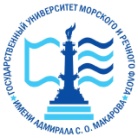 Уважаемый (имя, отечество руководителя)!Прошу Вас согласовать представление ФГБОУ ВО «ГУМРФ имени адмирала С.О. Макарова» для утверждения Федеральным агентством морского и речного транспорта в качестве председателя Государственной экзаменационной комиссии по проведению в 20___ году государственной итоговой аттестации обучающихся по направлению подготовки (специальности) _________________________________________________                                                                                     (указывается наименование подготовки/специальности) ______________________ – ______________________________________           (фамилия, имя, отечество)                     (ученая степень, ученое звание – при наличии, должность)Ректор							С.О. БарышниковФорма 3БЛАНК ОРГАНИЗАЦИИСогласен с представлением ФГБОУ ВО «ГУМРФ имени адмирала С.О. Макарова» на утверждение Федеральным агентством морского и речного транспорта в качестве председателя Государственной экзаменационной комиссии по проведению в 20___ году государственной итоговой аттестации обучающихся по направлению подготовки (специальности)____________________________________________________________________________________________________________(указывается наименование направления подготовки/специальности)_________________________________    –   ________________________________________                        (фамилия, имя, отечество)                      (ученая степень, ученое звание – при наличии, должность)Руководитель ___________________________ (ФИО)	Форма 4Федеральное агентство морского и речного транспортаФедеральное государственное бюджетное образовательноеучреждение высшего образования «Государственный университет морского и речного флотаимени адмирала С.О. Макарова»(ФГБОУ ВО «ГУМРФ имени адмирала С.О. Макарова»)Протокол № __заседания государственной экзаменационной комиссии (ГЭК)от «___» ________________ 201__ г.О сдаче государственного экзамена по _____________________________________________(наименование дисциплины) по направлению подготовки (специальности) _______________________________________	                         (код и наименование направления подготовки/специальности) обучающимся _________________________________________________________________(фамилия, имя, отчество)_____________________________________________________________________________________________(институт/факультет)Присутствовали:Председатель ГЭК  _________________________________________________________________________(фамилия, имя, отчество)члены ГЭК	_____________________________	__________________________________________	(фамилия, имя, отчество)				(фамилия, имя, отчество)	_________________________	___________________________________		(фамилия, имя, отчество)				(фамилия, имя, отчество)В государственную экзаменационную комиссию представлено:Приказ о допуске выпускника к государственной итоговой аттестации.Вопросы государственного экзамена:Экзаменационный лист прилагается.	Характеристика ответов на вопросы:Решение государственной экзаменационной комиссии:1. Признать, что обучающийся _____________________________________________________________(фамилия, имя, отчество)сдал государственный экзамен с оценкой __________________________________________________2. Особое мнение ГЭК _____________________________________________________________________Председатель ГЭК	_____________________________________   ___________________________				(фамилия, инициалы)				(подпись)Секретарь ГЭК	_____________________________________   ___________________________				(фамилия, инициалы)				(подпись)Форма 5Федеральное агентство морского и речного транспортаФедеральное государственное бюджетное образовательноеучреждение высшего образования «Государственный университет морского и речного флотаимени адмирала С.О. Макарова»(ФГБОУ ВО «ГУМРФ имени адмирала С.О. Макарова»)Протокол № __заседания государственной экзаменационной комиссии (ГЭК)от «___» ________________ 201__ г.О сдаче государственного экзамена по _____________________________________________(наименование дисциплины) по направлению подготовки (специальности) _______________________________________	                         (код и наименование направления подготовки/специальности) обучающимся _________________________________________________________________(фамилия, имя, отчество)_____________________________________________________________________________________________(институт/факультет)Присутствовали:Председатель ГЭК  _________________________________________________________________________(фамилия, имя, отчество)члены ГЭК	_____________________________	__________________________________________	(фамилия, имя, отчество)				(фамилия, имя, отчество)	_________________________	___________________________________		(фамилия, имя, отчество)				(фамилия, имя, отчество)В государственную экзаменационную комиссию представлено:Приказ о допуске выпускника к государственной итоговой аттестации.Государственный экзамен проводился в виде экзаменационного тестированияХарактеристика ответов на тест:Результаты выполнения теста прилагаются.Решение государственной экзаменационной комиссии:1. Признать, что обучающийся _____________________________________________________________(фамилия, имя, отчество)сдал государственный экзамен с оценкой __________________________________________________2. Особое мнение ГЭК _____________________________________________________________________Председатель ГЭК	_____________________________________   ___________________________				(фамилия, инициалы)				(подпись)Секретарь ГЭК	_____________________________________   ___________________________				(фамилия, инициалы)				(подпись)Форма 6Федеральное агентство морского и речного транспортаФедеральное государственное бюджетное образовательноеучреждение высшего образования«Государственный университет морского и речного флотаимени адмирала С.О. Макарова»(ФГБОУ ВО «ГУМРФ имени адмирала С.О. Макарова»)ЭКЗАМЕНАЦИОННЫЙ ЛИСТсдачи государственного экзамена по направлению подготовки (специальности) _______________________________________	                         (код и наименование направления подготовки/специальности) обучающимся ___________________________________________________________________(фамилия, имя, отчество)Дата сдачи государственного экзамена  «___» ________________ 201__ г.Вопросы государственного экзамена:1. ___________________________________________________________________________2. ___________________________________________________________________________3. ___________________________________________________________________________Место для ответа:Форма 7ФЕДЕРАЛЬНОЕ АГЕНТСТВО МОРСКОГО И РЕЧНОГО ТРАНСПОРТАФедеральное государственное бюджетное образовательное учреждениевысшего образования«Государственный университет морского и речного флота 
имени адмирала С.О. Макарова»(ФГБОУ ВО «ГУМРФ имени адмирала С.О. Макарова»)Председателю государственнойэкзаменационной комиссииНаправляю на государственное аттестационное испытание в виде защиты выпускной квалификационной работы обучающегося института (факультета) ____________________________________________________________________________,(наименование института/факультета)_____________________________________________________________________________(фамилия, имя, отчество)успешно завершившего за время обучения в Университете с 20__г. по 20__ г. освоение в полном объеме основной образовательной программы бакалавриата (программы специалитета, программы магистратуры)______________________________________________________________________________                                            (код и наименование направления подготовки/специальности)с оценками:отлично ___ %;хорошо	___ %;удовлетворительно ___ %.и сдавшего государственный экзамен (экзамены) с оценкой ______________                           (указывается при их наличии)Директор института  _______________________             ______________________(Декан факультета)	              (подпись)                                                           (фамилия, инициалы)	«___» _______________ 20__г.Форма 8ФЕДЕРАЛЬНОЕ АГЕНТСТВО МОРСКОГО И РЕЧНОГО ТРАНСПОРТАФедеральное государственное бюджетное образовательное учреждениевысшего образования«Государственный университет морского и речного флота 
имени адмирала С.О. Макарова»(ФГБОУ ВО «ГУМРФ имени адмирала С.О. Макарова»)Протокол № __заседания государственной экзаменационной комиссии (ГЭК)от «___» ________________ 201__ г.О защите выпускной квалификационной работы_____________________________________________________________________________(фамилия, имя, отчество) _____________________________________________________________________________(институт/факультет, направление подготовки/специальность)На тему: __________________________________________________________________________________________________________________________________________________________Руководитель работы __________________________________________________________(фамилия, имя, отчество)Консультант работы ___________________________________________________________             (при наличии)                                                        (фамилия, имя, отчество)Рецензент работы ______________________________________________________________            (при наличии)                                                        (фамилия, имя, отчество)Присутствовали:Председатель ГЭК  _________________________________________________________________________(фамилия, имя, отчество)члены ГЭК	_____________________________	__________________________________________	(фамилия, имя, отчество)				(фамилия, имя, отчество)	_________________________	___________________________________		(фамилия, имя, отчество)				(фамилия, имя, отчество)	_________________________	___________________________________		(фамилия, имя, отчество)				(фамилия, имя, отчество)В государственную экзаменационную комиссию представлены:Приказ о допуске обучающегося к государственной итоговой аттестации;Направление на государственное аттестационное испытание в виде защиты выпускной квалификационной работы (форма 7);Материалы выпускной квалификационной работы:– пояснительная записка к выпускной квалификационной работе на ___ листах; – демонстрационный материал (чертежи, презентация) на ___ листах (слайдах);Отзыв руководителя выпускной квалификационной работы на __ листах;Рецензия на выпускную квалификационную работу на __ листах (при наличии).По результатам доклада о выполненной работе выпускнику заданы вопросы1.		(фамилия и инициалы, задавшего вопрос и содержание вопроса)Характеристика ответа	2.		(фамилия и инициалы, задавшего вопрос и содержание вопроса)Характеристика ответа	3.		(фамилия и инициалы, задавшего вопрос и содержание вопроса)Характеристика ответа	Решение государственной экзаменационной комиссии1. Признать, что обучающийся		 (фамилия, имя, отчество)защитил выпускную квалификационную работу с оценкой 	2. Особое мнение ГЭК 	Председатель ГЭК	_____________________________________   ___________________________				(фамилия, инициалы)				(подпись)Секретарь ГЭК	_____________________________________   ___________________________				(фамилия, инициалы)				(подпись)Форма 9ФЕДЕРАЛЬНОЕ АГЕНТСТВО МОРСКОГО И РЕЧНОГО ТРАНСПОРТАФедеральное государственное бюджетное образовательное учреждениевысшего образования«Государственный университет морского и речного флота 
имени адмирала С.О. Макарова»(ФГБОУ ВО «ГУМРФ имени адмирала С.О. Макарова»)Протокол № __заседания государственной экзаменационной комиссии (ГЭК)от «___» ________________ 201__ г.по результатам государственной итоговой аттестации обучающегося_____________________________________________________________________________________________(фамилия, имя, отчество) _____________________________________________________________________________________________(институт/факультет, направление подготовки/специальность)Присутствовали:Председатель ГЭК  _________________________________________________________________________(фамилия, имя, отчество)члены ГЭК	_____________________________	__________________________________________	(фамилия, имя, отчество)				(фамилия, имя, отчество)	_________________________	___________________________________		(фамилия, имя, отчество)				(фамилия, имя, отчество)	_________________________	___________________________________		(фамилия, имя, отчество)				(фамилия, имя, отчество)Решение государственной экзаменационной комиссии:Признать уровень подготовки обучающегося _______________________________________	(фамилия, инициалы )соответствующим требованиям федерального государственного образовательного стандарта высшего образования.По результатам государственной итоговой аттестации присвоить обучающемуся
__________________________________________________________________________________(фамилия, имя, отчество)Квалификацию ________________________ по направлению подготовки/специальности                         (наименование присвоенной квалификации)________________________________________________________________________________(код и наименование направления подготовки/специальности) и выдать диплом о высшем образовании образца, установленного Министерством образования и науки Российской Федерации _____________________________________                                                                                                                                                                        (с отличием)Особое мнение ГЭК _____________________________________________________________________________________________________________________________________________________________________________________________________________________Председатель ГЭК	____________________________________   ___________________________				                     (фамилия, инициалы)				(подпись)Секретарь ГЭК	____________________________________   ___________________________				                        (фамилия, инициалы)				(подпись)Форма 10ФЕДЕРАЛЬНОЕ АГЕНТСТВО МОРСКОГО И РЕЧНОГО ТРАНСПОРТАФедеральное государственное бюджетное образовательное учреждениевысшего образования«Государственный университет морского и речного флота 
имени адмирала С.О. Макарова»(ФГБОУ ВО «ГУМРФ имени адмирала С.О. Макарова»)Результаты защит выпускных квалификационных работпо _____________________________________________________________________(код, наименование направления подготовки/специальности)Форма 11ФЕДЕРАЛЬНОЕ АГЕНТСТВО МОРСКОГО И РЕЧНОГО ТРАНСПОРТАФедеральное государственное бюджетное образовательное учреждениевысшего образования«Государственный университет морского и речного флота 
имени адмирала С.О. Макарова»(ФГБОУ ВО «ГУМРФ имени адмирала С.О. Макарова»)Результаты сдачи государственного экзаменапо ___________________________________________________________________________ (код, наименование направления подготовки/специальности)Дисциплина	Сводная таблица сдачи государственных экзаменовпо ___________________________________________________________________________ (код, наименование направления подготовки/специальности)Форма 12Председателю апелляционной комиссииФГБОУ ВО «ГУМРФ имени адмирала С.О. Макарова»___________________________________                                                                                                                   (Ф.И.О)от обучающегося ___________________________________                                                                                                              (институт/факультет)___________________________________                                                                                                              (Ф.И.О.)АПЕЛЛЯЦИОННОЕ ЗАЯВЛЕНИЕо нарушении процедуры проведения государственного аттестационного испытанияПрошу рассмотреть мою апелляцию о нарушении процедуры проведения государственного аттестационного испытания _______________________________________________________________                                                             (государственный экзамен или защита ВКР)по направлению подготовки/специальности ___________________________                                                                                                                                                 (код и наименование)проводимого  «___» _______________ 20__г.Содержание претензии:__________________________________________________________________________________________________________________________________________________________________________________________________________________________________________________________________________________________________________________________________________________________________________________________________________________________________________________________________________________________________________________________________________________________________________________________________________________Указанный факт(ы) существенно затруднил для меня подготовку ответов/ выполнение заданий на государственном экзамене (защиту ВКР), что могло привести к необъективной оценке.ПодписьДата «___» _______________ 20__г.Форма 13ФЕДЕРАЛЬНОЕ АГЕНТСТВО МОРСКОГО И РЕЧНОГО ТРАНСПОРТАФедеральное государственное бюджетное образовательное учреждениевысшего образования«Государственный университет морского и речного флота 
имени адмирала С.О. Макарова»(ФГБОУ ВО «ГУМРФ имени адмирала С.О. Макарова»)Протокол № __заседания апелляционной комиссии от «___» ________________ 201__ г.О рассмотрении апелляции о нарушении порядка проведения государственного аттестационного испытания  _____________________________________________________________________________(указывается вид государственного аттестационного испытания – государственный экзамен/защита ВКР)Присутствовали:Председатель апелляционной комиссии ____________________________________________________                                                                                                            (фамилия, имя, отчество)Члены комиссии: ___________________________________________________________________________________________________________________________________________	 	                                      (фамилия, имя, отчество)Приглашены:1. Председатель ГЭК ___________________________________________________________                                                                                                                        (фамилия, имя, отчество)2. Обучающийся, подавший апелляцию ___________________________________________                                                                                (фамилия, имя, отчество)3. ___________________________________________________________________________            (по решению председателя  комиссии – члены ГЭК, директор института (декан), заведующий выпускающей кафедры)1. Слушали апелляционное заявление обучающегося ________________________________                                                                                                                                                  (фамилия, имя, отчество)_____________________________________________________________________________     (институт/факультет, направление подготовки/специальность)К заявлению прилагается протокол заседания ГЭК, заключение председателя государственной экзаменационной комиссии о соблюдении процедурных вопросов при проведении государственного аттестационного испытания, а также письменные ответы обучающегося (для рассмотрения апелляции по проведению государственного экзамена),  либо выпускная квалификационная работа, отзыв руководителя и при наличии рецензия (для рассмотрения апелляции по проведению защиты выпускной квалификационной работы).2. Постановили (варианты):– Апелляцию отклонить в связи с тем, что изложенные в ней сведения о нарушениях процедуры проведения государственной итоговой аттестации не подтвердились и (или) не повлияли на результат государственного аттестационного испытания;– Апелляцию удовлетворить. Результат государственного итогового испытания аннулировать. Обучающемуся _____________________ предоставить возможность пройти                                                                                                  (Ф.И.О)государственное аттестационное испытание в дополнительные сроки.Председатель апелляционной комиссии __________________________   ________________________						                    (подпись)                                        (фамилия, инициалы)С решением апелляционной комиссии «ознакомлен»:                                     _____________________________   ________________________________________			               (подпись)                                                             (фамилия, инициалы  обучающегося)Форма 14ФЕДЕРАЛЬНОЕ АГЕНТСТВО МОРСКОГО И РЕЧНОГО ТРАНСПОРТАФедеральное государственное бюджетное образовательное учреждениевысшего образования«Государственный университет морского и речного флота 
имени адмирала С.О. Макарова»(ФГБОУ ВО «ГУМРФ имени адмирала С.О. Макарова»)Протокол № __заседания апелляционной комиссии от «___» ________________ 201__ г.О рассмотрении апелляции о несогласии с результатами  государственного экзаменаПрисутствовали:Председатель апелляционной комиссии ____________________________________________________                                                                                                            (фамилия, имя, отчество)Члены комиссии: ___________________________________________________________________________________________________________________________________________	 	                                      (фамилия, имя, отчество)Приглашены:1. Председатель ГЭК ___________________________________________________________                                                                                                                        (фамилия, имя, отчество)2. Обучающийся, подавший апелляцию ___________________________________________                                                                                (фамилия, имя, отчество)3. ___________________________________________________________________________            (по решению председателя  комиссии – члены ГЭК, директор института (декан), заведующий выпускающей кафедры)1. Слушали апелляционное заявление обучающегося ________________________________                                                                                                                                                  (фамилия, имя, отчество)_____________________________________________________________________________     (институт/факультет, направление подготовки/специальность)К заявлению прилагается протокол заседания ГЭК, заключение председателя государственной экзаменационной комиссии о соблюдении процедурных вопросов при проведении государственного экзамена, а также письменные ответы обучающегося (экзаменационные листы, результаты теста).2. Постановили (варианты):– Апелляцию отклонить и сохранить результат государственного экзамена;– Апелляцию удовлетворить. ГЭК рассмотреть вопрос об аннулировании ранее выставленного результата государственного экзамена и выставлении иного результата  государственного итогового испытания. Председатель апелляционной комиссии __________________________   ________________________						                    (подпись)                                        (фамилия, инициалы)С решением апелляционной комиссии «ознакомлен»:                                     _____________________________   ________________________________________			               (подпись)                                                             (фамилия, инициалы  обучающегося)Федеральное агентство морского и речного транспортаФедеральное государственное бюджетное образовательное учреждениевысшего образования«Государственный университет морского и речного флотаимени адмирала С.О. Макарова»Положениео государственной итоговой аттестации по образовательным программам бакалавриата, специалитета и магистратурыСанкт-Петербург2020страница статуса документастраница статуса документастраница статуса документаПриложение № 2к приказу ФГБОУ ВО «ГУМРФ
имени адмирала С.О. Макарова»
от 08.04.2020 № 285Система менеджмента качестваПоложение
о государственной итоговой аттестации
по образовательным программам бакалавриата, специалитета и магистратурыСистема менеджмента качестваПоложение
о государственной итоговой аттестации
по образовательным программам бакалавриата, специалитета и магистратурыНовая редакцияДата введения –с даты подписания приказаНастоящее Положение разработано согласно требованиям Международного Стандарта ИСО 9001-2015 и является документом системы менеджмента качества ФГБОУ ВО «ГУМРФ имени адмирала С.О. Макарова».Положение разработано в соответствии с действующим законодательством и нормативными правовыми актами Российской Федерации. Положение определяет порядок проведения государственной итоговой аттестации по образовательным программам бакалавриата, специалитета и магистратуры, реализуемых в ФГБОУ ВО «ГУМРФ имени адмирала С.О. Макарова»Настоящий документ не может быть полностью или частично воспроизведен, тиражирован и распространен без разрешения ректора.Настоящее Положение разработано согласно требованиям Международного Стандарта ИСО 9001-2015 и является документом системы менеджмента качества ФГБОУ ВО «ГУМРФ имени адмирала С.О. Макарова».Положение разработано в соответствии с действующим законодательством и нормативными правовыми актами Российской Федерации. Положение определяет порядок проведения государственной итоговой аттестации по образовательным программам бакалавриата, специалитета и магистратуры, реализуемых в ФГБОУ ВО «ГУМРФ имени адмирала С.О. Макарова»Настоящий документ не может быть полностью или частично воспроизведен, тиражирован и распространен без разрешения ректора.Настоящее Положение разработано согласно требованиям Международного Стандарта ИСО 9001-2015 и является документом системы менеджмента качества ФГБОУ ВО «ГУМРФ имени адмирала С.О. Макарова».Положение разработано в соответствии с действующим законодательством и нормативными правовыми актами Российской Федерации. Положение определяет порядок проведения государственной итоговой аттестации по образовательным программам бакалавриата, специалитета и магистратуры, реализуемых в ФГБОУ ВО «ГУМРФ имени адмирала С.О. Макарова»Настоящий документ не может быть полностью или частично воспроизведен, тиражирован и распространен без разрешения ректора.Контроль документаПроректор по учебной работеПроректор по учебной работеРуководитель разработкиНачальник УМУНачальник УМУИсполнительЖуравлев М.В.Журавлев М.В.№ДолжностьФ.И.О.ДатаПодписьМесто хранения корректируемого экземпляра№ экземпляраУчебно-методическое управление2Место хранения некорректируемого экземпляра№ экземпляраОбщий отдел1Служба качества3Корпортивный портал№Номер страницыНомер пунктаИзменение(проверка)Дата внесения корректуры(проверки)Утверждение корректуры
(Ф.И.О., подпись)_______________ № _____________на №                     . от                          .Руководителю ________________________                                               (название организации)____________________________________________________                                       (ФИО)№п/пПоказателиПоказателиВсегоВсегоФормы обученияФормы обученияФормы обученияФормы обученияФормы обученияФормы обученияФормы обученияФормы обучения№п/пПоказателиПоказателиВсегоВсегоОчнаяОчнаяОчнаяОчно-заочнаяОчно-заочнаяОчно-заочнаязаочнаязаочная№п/пПоказателиПоказателиКол.%%Кол.%%Кол.%Кол.%Принято к защите ВКРПринято к защите ВКРЗащищено ВКРЗащищено ВКРОценки ВКРОтличноОценки ВКРХорошоОценки ВКРУдовлетворительноОценки ВКРНеудовлетворительно4.Количество ВКР,выполненных:Количество ВКР,выполненных:4.1по темам, предложенным обучающимисяпо темам, предложенным обучающимися4.2по заявкам предприятийпо заявкам предприятий4.3в области фундаментальных и поисковых научных исследованийв области фундаментальных и поисковых научных исследований5.Количество ВКР,рекомендованных:Количество ВКР,рекомендованных:5.1к опубликованиюк опубликованию5.2к внедрениюк внедрению5.3внедренныхвнедренных6.Количество дипломов с отличиемКоличество дипломов с отличием№п/пПоказателиПоказателиВсегоВсегоФормы обученияФормы обученияФормы обученияФормы обученияФормы обученияФормы обучения№п/пПоказателиПоказателиВсегоВсегоОчнаяОчнаяОчно-заочнаяОчно-заочнаязаочнаязаочная№п/пПоказателиПоказателиКол.%Кол.%Кол.%Кол.%Допущено к экзаменамДопущено к экзаменамСдали экзаменыСдали экзаменыОценки:ОтличноОценки:ХорошоОценки:УдовлетворительноОценки:Неудовлетворительно№п/пПоказателиПоказателиВсегоВсегоФормы обученияФормы обученияФормы обученияФормы обученияФормы обученияФормы обучения№п/пПоказателиПоказателиВсегоВсегоОчнаяОчнаяОчно-заочнаяОчно-заочнаязаочнаязаочная№п/пПоказателиПоказателиКол.%Кол.%Кол.%Кол.%1.Допущено к экзаменамДопущено к экзаменам2.Сдали экзаменыСдали экзамены3.Оценки:Отлично3.Оценки:Хорошо3.Оценки:Удовлетворительно3.Оценки:Неудовлетворительно